Jessie Henshaw’s archive of her former Google+ communityReference links at the bottomHestia’s New World 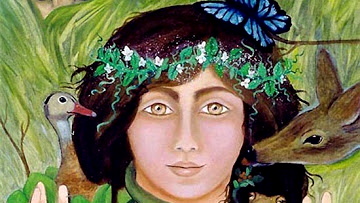 2022 note: One seemingly likely role that Hestia played in bronze age Aegean home culture is as the trusted maid who tended the perpetual flame in the low central hearth of the ancient Aegean home. That is speculation based partly on the depictions of the Hestia as a God, looking like a mature maid, not at all like the dramatic ego personalities of the later Greek pantheon. It also seems to connect with the current Greek name for that central hearth of the home as “the Hestia,” and her reputedly being “the first of the gods” to which honor is due, and “guardian of the sacred flame of hearth and home.”2021 note: Hestia and Hermes appear to have been the first of the Greek gods, representing the universal natural meaning of "home" (place of the sacred flame) and "connections" (roles in the wider world). As such, Hestia and Hermes, appearing to have originally represented "ecological physics principles" of “centers” and “connections” around which Bronze Age Aegean culture developed. They are archeologically marked and linked to the sophisticated architecture of the Aegean "hearth home" with its perpetual flame in the center of the family commons, tended by Hestia.  If verified, this would be an earth-shaking discovery. It would explain why Hermes and Hestia are so different in kind from the later Greek Gods and exposing a lost first 2000 years or more of Greek science, later repressed as "nature religion" by the rise of the abstract Greek science that later dominated. Below are early notes on it.  Pat Thompson, (see links at the bottom) Lehman College Distinguished Professor in Women's Studies, was the Accidental Theorist and American daughter of Russia's "loved poet of the revolution," Vladimir Mayakovsky. She developed the method of prior cultures by deconstructing revisionist texts by later cultures that led to the careful archeological exploration of the history of the proto-Greek hearth home architecture that ties together the thread...!  Jessie(Recovered from 2015 Google+ saved by the WayBack Machine)group DescriptionHestia's New World - community Hestian archetypes of home, cultures, history A Research Community with a Google Forum.  Hestia's New World concerns the intersection of 3000 years of dominant patriarchal cultures, and the new insights on how that happened and why that won't work. It subjugates the home centered cultural foundations of mankind, for unsustainable commercial interests. It's a mistake of "Hermian" patriarchal culture being based on "living by abstractions" that neglect the needs of life.What more truly seems to define a "home" is the care of the living culture within it, not rules. The home is not a machine, but "a commons in which a living culture makes its own space". As that's what people live *for*, the first principle of sustainability is the protection of its "Sacred fire and hearth", the archetype of the Greek's first socially involved god, Zuse's older sister - Hestia -.The "home" then is defined ecologically in Thompson's Hestian Trilogy, as it also is in Henshaw Natural Systems Theory as well. It's the "near environments" that a living culture adapts to its own use, where "it makes its home"; the "niche" it organizes as its private world for itself. The home serves as a secure “commons” for the living culture of the home, that it uses as its interface and to mediate connections with "distant environments", serving as *both* its "hive" of activity *and* as it's "hub" for connecting with its environments.Images of Hestia, the first of the Greek Gods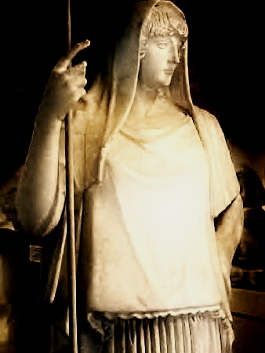 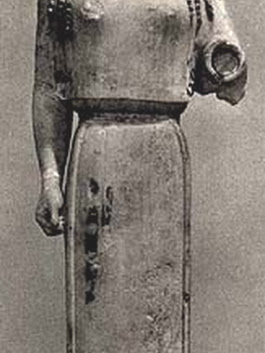 